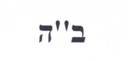 ÖNKÖLTSÉGI DÍJ RÉSZLETFIZETÉSI KÉRELMI ŰRLAP(Beadható: a szorgalmi időszak első három hetében)Kérelmező neve: ……………………………………………………………………………….Neptun kód ………………..,………….. Oktatási azonosító: …………………………………Szak: …………………………………………………………………… Évfolyam: …………..Munkarend: nappali / esti / levelező (kérjük, a megfelelőt aláhúzni szíveskedjen)Finanszírozási forma: önköltséges  Az önköltségi díj összege: ………………………... forintAzzal a kéréssel fordulok az Országos Rabbiképző-Zsidó Egyetem Egyetemi Tanácsához, hogy részemre engedélyezzék a 20……./20…… tanév őszi / tavaszi  (kérjük, a megfelelőt aláhúzni szíveskedjen) félévében az önköltségem a HJTSZ. 4. számú melléklete alapján két részletben történő megfizetését.Indoklás: ……………………………………………………………………………………………..…………………………………………………………………………………………………………Tudomásul veszem, hogy a hivatkozott melléklet alapján az első részlet a beiratkozáskor (aktív félévre történő bejelentkezéskor) a második részlet a félév III. hónapjának végéig fizetendő. Az első részlet befizetéséről a teljesítés igazolását jelen kérelemmel együtt benyújtom.Kijelentem, hogy a fizetési kötelezettség két részletben történő fizetése szociálisan indokolt, melyről mellékletként csatoltan benyújtom a rászorultságomat igazoló igazolásokat.A benyújtott igazolások:…………………………………………………………………………..Budapest, ………………………							_______________________________				a hallgató aláírása